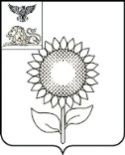 Б Е Л Г О Р О Д С К А Я   О Б Л А С Т ЬСОВЕТ ДЕПУТАТОВ
АЛЕКСЕЕВСКОГО ГОРОДСКОГО ОКРУГАРЕШЕНИЕАлексеевка «24» октября 2023 г.					                                   №3О внесении измененийв Устав Алексеевского городского округаВ соответствии с Федеральным законом от 6 октября 2003 года                   № 131-ФЗ «Об общих принципах организации местного самоуправления в Российской Федерации» и руководствуясь статьей 23 Устава Алексеевского городского округа, Совет депутатов Алексеевского городского округа решил:Внести в Устав Алексеевского городского округа, принятый решением Совета депутатов Алексеевского городского округа первого созыва от 2 ноября 2018 года № 2 (в редакции решений Совета депутатов Алексеевского городского округа от 24.09.2019 года №2, от 15.09.2020 года №2, от 19.10.2021 года №4, от 31.01.2023 г. №9), (далее – Устав), следующие изменения:1.1. В статье 7 Устава:- дополнить частью 2 следующего содержания:«2. Отдельные полномочия органов местного самоуправления Алексеевского городского округа по решению вопросов местного значения в сфере теплоснабжения, водоснабжения и водоотведения осуществляются органами исполнительной власти Белгородской области в соответствии с законом Белгородской области от 26.12.2016 № 133 «О перераспределении полномочий между органами местного самоуправления и органами государственной власти Белгородской области в сфере теплоснабжения, водоснабжения и водоотведения».Отдельные полномочия органов местного самоуправления Алексеевского городского округа по предоставлению земельных участков, государственная собственность на которые не разграничена, осуществляются органами исполнительной власти Белгородской области в соответствии с законом Белгородской области от 22.12.2015 № 37 «О перераспределении полномочий по предоставлению земельных участков, государственная собственность на которые не разграничена, между органами местного самоуправления и органами государственной власти Белгородской области».Отдельные полномочия органов местного самоуправления Алексеевского городского округа по решению вопросов местного значения в сфере градостроительной деятельности осуществляются органами исполнительной власти Белгородской области в соответствии с законом Белгородской области от 21.12.2017 № 223 «О перераспределении отдельных полномочий в сфере градостроительной деятельности между органами местного самоуправления и органами государственной власти Белгородской области».1.2. В статье 20 Устава:- часть 2 изложить в следующей редакции:«2. Староста сельского населенного пункта назначается Советом депутатов Алексеевского городского округа, в состав которого входит данный сельский населенный пункт, по представлению схода граждан сельского населенного пункта. Староста сельского населенного пункта назначается из числа граждан Российской Федерации, проживающих на территории данного сельского населенного пункта и обладающих активным избирательным правом, либо граждан Российской Федерации, достигших на день представления сходом граждан 18 лет и имеющих в собственности жилое помещение, расположенное на территории данного сельского населенного пункта, с соблюдением к кандидату требований, определенных федеральным законом.».1.3. В статье 24 Устава:- дополнить частью 12.1 следующего содержания:«12.1. Полномочия депутата Совета депутатов Алексеевского городского округа прекращаются досрочно решением Совета депутатов Алексеевского городского округа в случае отсутствия депутата без уважительных причин на всех заседаниях Совета депутатов Алексеевского городского округа в течение шести месяцев подряд.».2. Поручить председателю Совета депутатов Алексеевского городского округа  осуществить необходимые действия, связанные с государственной регистрацией настоящего решения в Управлении Министерства юстиции Российской Федерации по Белгородской области в порядке, предусмотренном Федеральным законом.3. Настоящее решение вступает в силу со дня его официального опубликования после его государственной регистрации.Изменения, предусмотренные подпунктом 1.3 пункта 1 настоящего решения, распространяются на правоотношения, возникшие с 1 марта 2023 года.4. Опубликовать настоящее решение в информационной газете «Заря» после его государственной регистрации.Председатель Совета депутатовАлексеевского городского округа                                                  А.С. ТретьяковЗарегистрировано 24 ноября 2023 года №RU313040002023002.